О внесении изменений впостановление администрации Пластовского муниципального районаот 14.07.2010 г. № 513	Администрация Пластовского муниципального района ПОСТАНОВЛЯЕТ: 	1.Внести следующие изменения в постановление администрации Пластовского муниципального района от 14.07.2010 года №513 «О создании административной комиссии при администрации Пластовского муниципального района»: 	1.1) в приложении к постановлению «Перечень должностных лиц, уполномоченных составлять протоколы об административных правонарушениях, предусмотренных законом Челябинской области от 27.05.2010 г. № 584-ЗО «Об административных правонарушениях в Челябинской области»  добавить строку: «Статья 13-3. Розничная продажа несовершеннолетним никотиносодержащей продукции, за исключением случаев, когда административная ответственность за указанные действия предусмотрена федеральным законодательством или статьей 13-1 настоящего Закона»  – ведущей специалист по  защите прав потребителей администрации Пластовского муниципального района Славова К.И.»  2. Настоящее постановление вступает в силу с дня его подписания.Глава Пластовского муниципального района                              	                                  А.В.Неклюдов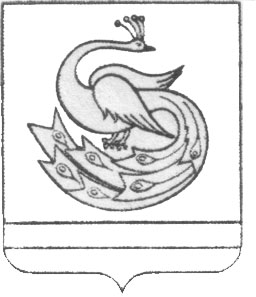 АДМИНИСТРАЦИЯ ПЛАСТОВСКОГО МУНИЦИПАЛЬНОГО РАЙОНА                           П О С Т А Н О В Л Е Н И Е«_04_» ____03_____  2020г.                                                                №_179___